КОНКУРСНОЕ ЗАДАНИЕVI ВУЗОВСКОГО ОТКРЫТОГО ОТБОРОЧНОГО ЧЕМПИОНАТА ФГБОУ ВО «УДМУРТСКИЙ ГОСУДАРСТВЕННЫЙ УНИВЕРСИТЕТ» ПО СТАНДАРТАМ WORLDSKILLS 2022 г.КОМПЕТЕНЦИИ«Охрана труда»ДЛЯ ОСНОВНОЙ ВОЗРАСТНОЙ КАТЕГОРИИ17-35 лет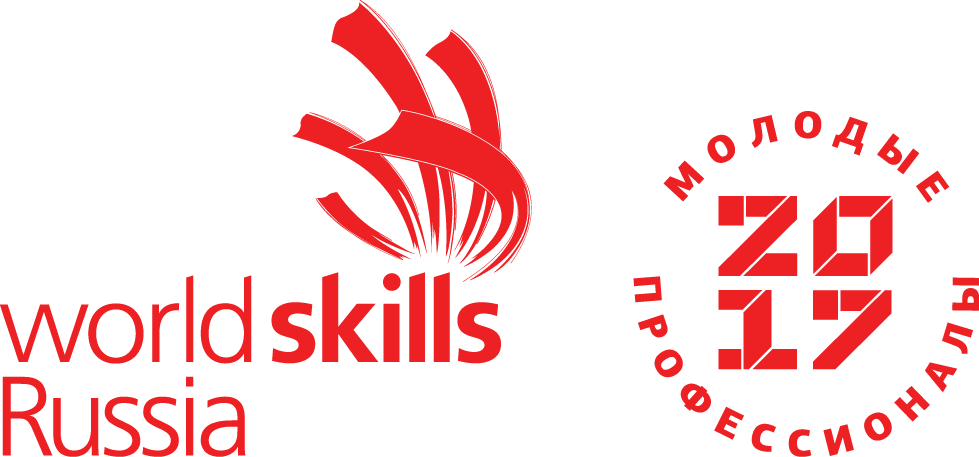 Конкурсное задание включает в себя следующие разделы:ВведениеФормы участия в конкурсеЗадание для конкурсаМодули задания и необходимое времяКритерии оценкиКоличество часов на выполнение задания: 14 ч.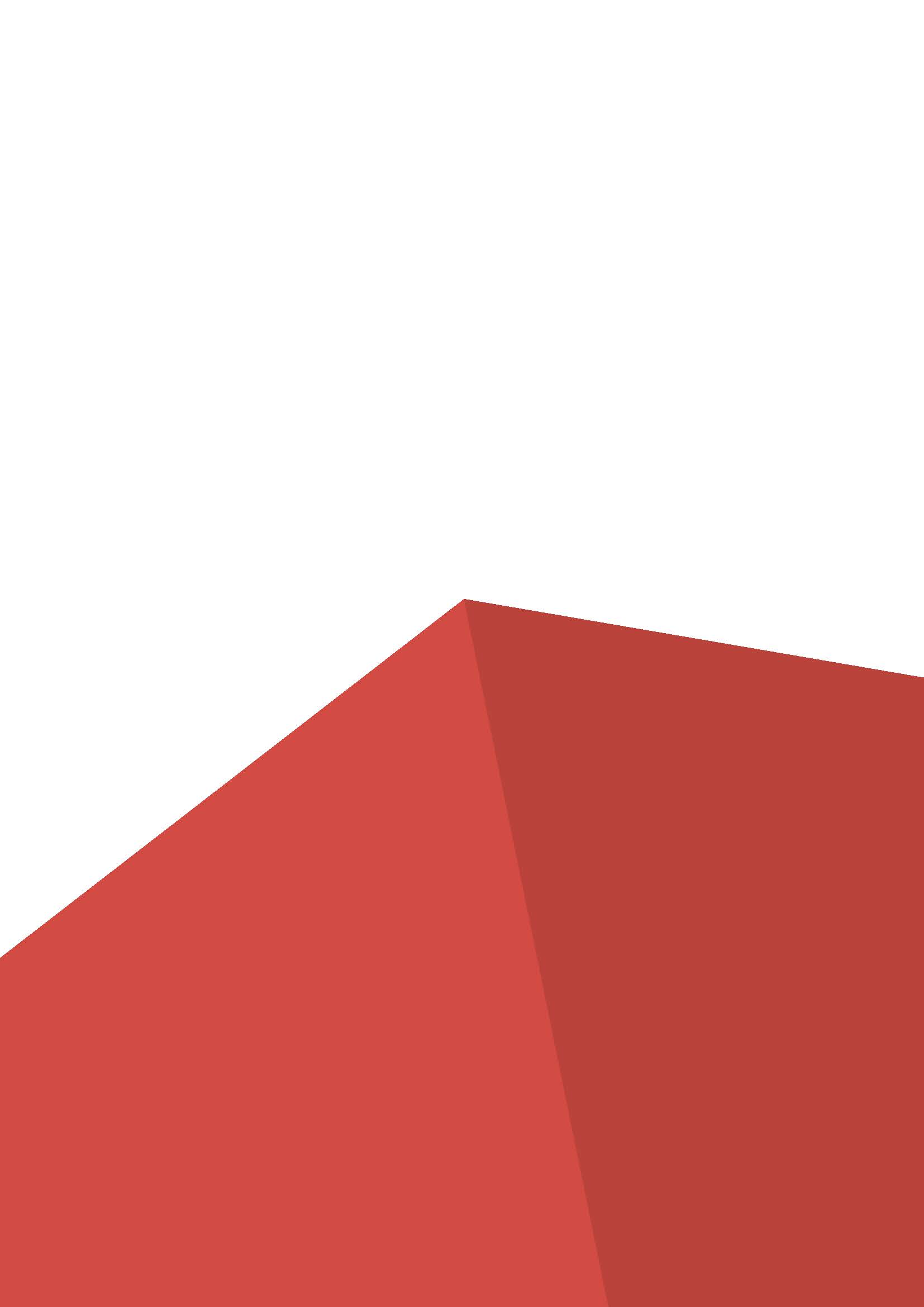           ВВЕДЕНИЕ1.1. Название и описание профессиональной компетенции.1.1.1 Название профессиональной компетенции: Специалист по охране труда.1.1.2. Описание профессиональной компетенции.СПЕЦИАЛИСТ ПО ОХРАНЕ ТРУДА — это работник организации, который организует обучение по охране труда в организации, обеспечивает функционирование системы управления охраной труда, контролирует выполнение требований законодательства в области охраны труда, следит за безопасностью условий труда для жизни и здоровья работников предприятия.1.2. Область применения1.2.1. Каждый Эксперт и Участник обязан ознакомиться с данным Конкурсным заданием.1.3. Сопроводительная документация1.3.1. Поскольку данное Конкурсное задание содержит лишь информацию, относящуюся к соответствующей профессиональной компетенции, его необходимо использовать совместно со следующими документами:•	«WorldSkills Russia», Техническое описание. Охрана труда;•	«WorldSkills Russia», Правила проведения чемпионата•	Принимающая сторона – Правила техники безопасности и санитарные нормы.2. ФОРМЫ УЧАСТИЯ В КОНКУРСЕИндивидуальный конкурс.3. ЗАДАНИЕ ДЛЯ КОНКУРСАСодержанием конкурсного задания являются трудовые функции специалиста по охране труда. Участники соревнований получают шаблоны/заполняемые формы локальных нормативных документов. Конкурсное задание имеет несколько модулей, выполняемых последовательно. Конкурс включает в себя:-составление перечня НПА в области обеспечения безопасности работника с выделением требований, соблюдение которых позволит безопасно выполнять работы;-оказание первой помощи пострадавшему;- составление инструкций по охране труда;- карты оценки профессиональных рисков;- презентацию по культуре безопасности.Окончательные аспекты критериев оценки уточняются членами жюри. Оценка производится как в отношении работы модулей, так и в отношении процесса выполнения конкурсной работы. Если участник конкурса не выполняет требования техники безопасности, подвергает опасности себя или других конкурсантов, такой участник может быть отстранен от конкурса.Время и детали конкурсного задания в зависимости от конкурсных условий могут быть изменены членами жюри.Конкурсное задание должно выполняться помодульно. Оценка также происходит от модуля к модулю. 44. МОДУЛИ ЗАДАНИЯ И НЕОБХОДИМОЕ ВРЕМЯМодули и время сведены в таблице 1 Таблица 1.Модуль A: Составление Перечня НПА в области обеспечения безопасности работника с выделением требований, соблюдение которых позволит безопасно выполнять работыУчастнику необходимо составить список НПА (нормативно-правовых актов) для двух профессий (наименование профессий сообщаются участнику перед выполнением модуля).Единый Перечень НПА, предоставляется участникам в электронном виде перед началом выполнения модуля. Задача участника оставить в перечне НПА только те документы которые имеют отношение к профессиям указанным в конкурсном задании (черный ящик). Составленный перечень НПА и документы указанные в перечне, участник в дальнейшем использует для исполнения последующих модулей.Для выполнения модуля, участнику в электронном виде предоставляется шаблон/заполняемая форма «Перечня НПА».Документы указанные в Едином Перечне НПА предоставляются каждому участнику в электронном виде.Модуль B: Оказание первой помощи пострадавшему Оказание первой помощи условно «пострадавшему» выполняется на тренажёре для оказания первой помощи, оснащенном программным обеспечением, либо привлекается волонтер. Вид травмы и ситуация сообщаются участнику непосредственно перед выполнением модуля. Участник должен прокомментировать свои действия при:осуществлении оценки места происшествия;определении травмирующего фактора;освобождении от действия травмирующего фактора,которые должны быть выполнены до выполнения комплекса мероприятий на тренажере.Оказании первой помощи.Аптечка первой помощи комплектуется из материалов медицинского назначения, предоставляемых участнику перед  исполнением модуля.Очередность проведения оказания 1-й помощи устанавливается в порядке жеребьевки.Для оценки выполнения задания осуществляетсянаблюдение команды экспертов и видео и/или фотосъемка процесса оказания первой помощи.Модуль C: Составление Инструкции по охране труда для 2-х профессий работниковУчастнику необходимо составить две инструкции по охране труда для двух профессий (черный ящик).Шаблон/заполняемая форма инструкции по охране труда предоставляется участнику вперед началом модуля в электронном виде.Модуль D: Формирование карты оценки профессиональных рисков для 2-х профессий работников.Участнику необходимо выполнить поиск профессиональных рисков, и заполнить карты оценки профессиональных рисков (фотографии двух рабочих мест и шаблоны/заполняемые формы карт оценки профессиональных рисков предоставляются участнику в электронном виде перед началом выполнения модуля).Карты оценки профессиональных рисков необходимо распечатать в четырех экземплярах.Модуль E: Составление презентации о культуре безопасности Участнику необходимо сделать презентацию о культуре безопасности. В презентации необходимо раскрыть понятие культуры безопасности, а также предложить обучающие мероприятия, которые могут быть реализованы в рамках программы обучения.Участник самостоятельно решает какой материал он использует, и каким образом оформляет презентацию. Время выступления для каждого участника – 15 минут. 5. Критерии оценкиВ данном разделе определены критерии оценки и количество начисляемых баллов (субъективные и объективные) таблица 2. Общее количество баллов задания/модуля по всем критериям оценки составляет 100.Таблица 2.«J» - (judgment) судейская  оценка основана на мнении судей (экспертов), субъективная оценка.При принятии решения используется шкала 0–3. Для четкого и последовательного применения шкалы судейское решение должно приниматься с учетом:•	эталонов для сравнения (критериев) для подробного руководства по каждому аспекту•	шкалы 0–3, где:0: исполнение не соответствует отраслевому стандарту;1: исполнение соответствует отраслевому стандарту;2: исполнение соответствует отраслевому стандарту и в некоторых отношениях превосходит его;3: исполнение полностью превосходит отраслевой стандарт и оценивается как отличноеКаждый аспект оценивают три эксперта, каждый эксперт должен произвести оценку, после чего происходит сравнение выставленных оценок*. В случае расхождения оценок экспертов более чем на 1 балл, экспертам необходимо вынести оценку данного аспекта на обсуждение и устранить расхождение.*Примечание: Набранное количество при судейской оценке баллов вычисляется путем  определения доли от веса критерия, например, при оценках экспертов 1,2 и 1 набрано 4 балла. При этом максимальное значение, которое мог бы набрать участник по этому критерию составляет 3+3+3 = 9 баллов. Если вес критерия составляет 2 балла, то доля и набранное количество баллов будет: 4/9*2 балла, т.е. участник получит  за выполнение  0, 89 балла.Эксперты-компатриоты не могут оценивать своих Участников. При этом Стандартизации можно добиться, если одна и та же группа Экспертов оценивает каждого Участника по каждому из аспектов, за которые они выставляют баллы. Эта проблема решается несколькими способами: 1 вариант: к группе Экспертов при выставлении оценки присоединяется дополнительный Эксперт, который выставляет оценку вместо Эксперта-компатриота; 2-й вариант: в случаях, когда оцениваются результаты исполнения задания в виде документов, то при условии шифрования заданий и принятия всех мер анонимности работ и невозможности определения их принадлежности, все работы всех участников оцениваются одной экспертной группой после кодировки заданий, о чем должен быть оформлен протокол  решения экспертов.Главный эксперт распределяет Экспертов по группам (состав группы не менее трех человек) для выставления оценок. Эксперт не оценивает участника из своей организации. Для оценки объективных показателей Эксперты организуются таким образом, что объективную оценку каждого Аспекта производят 3 Эксперта. Для обеспечения стандартизации оценки, каждая группа оценки должна оценивать одни и те же Аспекты субкритерия по каждому Участнику. Для равенства оценки, каждая группа должна по возможности оценивать один и тот же процент общих оценок. Объективная оценка оценивается 3-мя экспертами и берется один подписанный тремя экспертами протокол.СогласованоХарламова Ю.Д.(Ф.И.О. менеджера компетенции)___________________(подпись)№ п/пНаименование модуляРабочее времяВремя на задание1Модуль A: - составление Перечня НПА в области обеспечения безопасности работника с выделением требований, соблюдение которых позволит безопасно выполнять работыС109.00-11.002 часа2Модуль B: - Оказание первой помощи пострадавшемуС1 11.15-13.152 часа3Модуль C: - составление  Инструкции по охране труда для 2-х профессий работников С114.00-17.003 часа4Модуль D: - формирование карты оценки профессиональных рисков для 2-х профессий работниковС209.00-13.004 часа5Модуль E:- составление презентации о культуре безопасности С214.00-17.003 часаВсего 14  часовРазделКритерийОценкиОценкиОценкиРазделКритерийJОбъективнаяОбщаяАСоставление перечня НПА01515BОказание первой помощи 81220CСоставление инструкции по ОТ32225DОценка рисков81725EКультура безопасности51015Итого = Итого = 2476100